Valsts bērnu tiesību aizsardzības inspekcija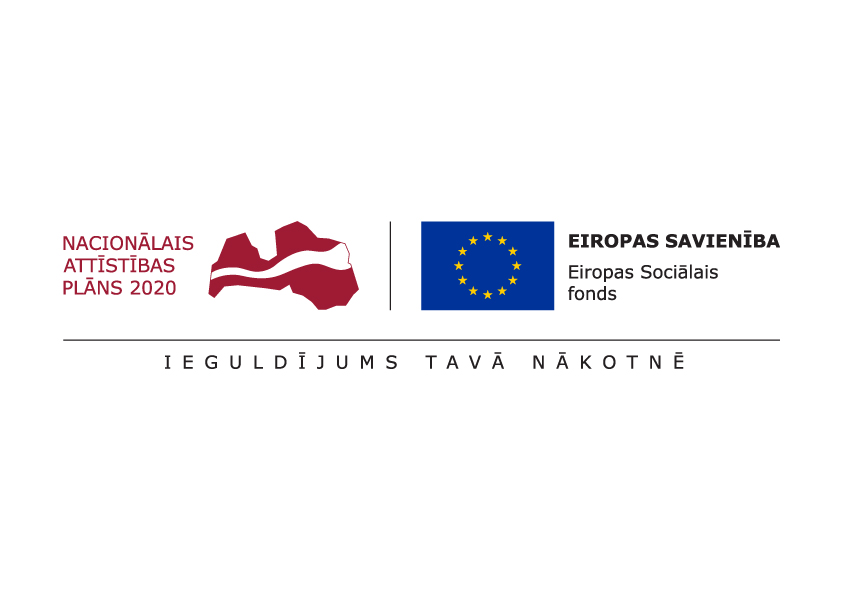 Eiropas Savienības fonda projekts Nr. 9.2.1.3/16/I/001 „Atbalsta sistēmas pilnveide bērniem ar saskarsmes grūtībām, uzvedības traucējumiem un vardarbību ģimenē” (turpmāk – projekts)Informatīvais ziņojums par projekta aktualitātēm  12.07.2019. Valsts bērnu tiesību aizsardzības inspekcijas (turpmāk – VBTAI)  Konsultatīvās nodaļas starpprofesionāļu komanda turpināja regulāri sniegt klātienes konsultācijas un nodrošināt individuālo atbalsta programmu un rekomendāciju izstrādi un uzraudzību bērnu likumiskajiem pārstāvjiem vai aprūpētājiem un speciālistiem, kas ikdienā strādā ar bērnu (izglītības iestādēm un sociālajiem dienestiem u.c. institūciju speciālistiem), tādējādi palīdzot sasniegt vēlamās bērna uzvedības izmaiņas. 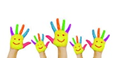 No 2019. gada 1.aprīļa līdz 2019. gada 30.jūnijam, tika saņemti 52 vecāku vai citu likumisko pārstāvju iesniegumi atbalsta programmu izstrādei. Atbilstoši Konsultatīvās nodaļas izstrādātajai metodoloģijai bērnu uzvedības traucējumu un saskarsmes grūtību diagnosticēšanai, atbalsta programmu izstrādei un uzraudībai, tika sniegtas 73 klātienes konsultācijas un izstrādāta 81 individuālā atbalsta programma, no kurām 18 bija izstrādātas (22%) meitenēm no 3 līdz 16 gadiem un 63 (78%) zēniem no 2 līdz 17 gadu vecumam. Lai arī zēnu, kam tiek izstrādātas atbalsta programmas, īpatsvars joprojām ir liels, salīdzinot ar iepriekšējiem pārskata periodiem, pakāpeniski pieaug meiteņu īpatsvars (2018. gadā meiteņu īpatsvars bija tikai 17%). Skat. plašāku informāciju par atbalsta programmu sadalījumu bērnu vecumu grupās attēlā Nr. 1.Attēls Nr.1 Izstrādātās atbalsta programmas bērnu vecuma grupās.Izvērtējot vietas, no kurām ir nākuši bērni, kam izstrādātas atbalsta programmas, var secināt, ka lielāko daļu no nodaļas klientiem sastāda bērni no Rīgas (40%) un Pierīgas (28%), kam seko Vidzeme (16%), Kurzeme (8%) un Zemgale (7%), savukārt no Latgales bērnu skaits sastāda tikai 1%. Skat. plašāku informāciju par atbalsta programmu sadalījumu pēc dzīvesvietas attēlā Nr. 2. Attēls Nr. 2. Izstrādātās atbalsta programmas pa reģioniem.Analizējot katru no gadījumiem individuāli, var pamanīt, ka konstatēto problēmu skaits bērniem svārstās vidēji no 1 līdz 4 problēmām, taču, izvērtējot problēmu specifiku, jāatzīst, ka visizplatītākās problēmas gan meitenēm, gan zēniem ir noteikumu neievērošana un nepietiekama uzvedības pašregulācija. Plašāku informāciju skat. attēlā Nr. 3.    Attēls Nr. 3. Bērnu, kuriem izstrādātas atbalsta programmas, uzvedības problēmas.Tā kā katra no problēmām paredz kompleksu darbību īstenošanu, tad laika periodā no 2019. gada 1.aprīļa līdz 2019. gada 30.jūnijam tika izstrādātas 218 rekomendācijas dažādām gadījuma risināšanā iesaistītajām pusēm, t.sk. likumiskajiem pārstāvjiem, izglītības iestādēm, sociālajiem dienestiem u.c.Analizējot pieejamo informāciju par uzvedības traucējumu un saskarsmes grūtību attīstību bērniem, kas pieteikti atbalsta programmu izstrādei, var secināt, ka meitenēm pirmās problēmas apkārtējie pamanīja vidēji 9 gadu vecumā, savukārt zēniem jau neilgi pirms 7 gadu vecuma, tomēr bija nepieciešami vidēji vēl trīs gadi līdz brīdim, kad likumiskie pārstāvji pieteica savu bērnu konsultācijai Konsultatīvajā nodaļā.Tā kā katra atbalsta programma ir pārdomāts, konkrētā situācijā balstīts risinājumu kopums, tad Konsultatīvās nodaļas speciālisti regulāri tikās iknedēļas sanāksmēs, lai dalītos pieredzē un meklētu daudzpusīgus risinājumus sarežģītāko bērnu ar uzvedības traucējumiem un saskarsmes grūtībām gadījumu risināšanā. Speciālistu tikšanās laikā gūtās atziņas vēlāk tika izmantotas metodoloģijas bērnu uzvedības traucējumu un saskarsmes grūtību diagnosticēšanai, atbalsta programmu izstrādei un uzraudībai pilnveidē. Konsultatīvās nodaļas starpdisciplinārās komandas speciālistiem VBTAI telpās tika nodrošinātas regulāras grupu supervīziju sesijas, kuru uzdevums bija palīdzēt speciālistiem risināt jautājumus, kas saistīti ar konsultatīvā atbalsta sniegšanu, savstarpējo komunikāciju un komunikāciju ar klientiem, sadarbību ar gadījumu risināšanā iesaistītajām iestādēm, vienlaikus mazinot izdegšanas risku.Konsultatīvās nodaļas pārstāvji ar savām prezentācijām un mērķtiecīgi veidotiem grupu darbiem piedalījās VBTAI organizētajos reģionālajos semināros “Izaicinājumi, risinājumi un sadarbība darbā ar bērniem ar uzvedības problēmām”, kas 2019. gada 4. aprīlī notika Daugavpilī un 25. aprīlī – Liepājā. Semināru laikā speciālisti, kas ikdienā strādā ar bērniem, t.sk. bāriņtiesu, izglītības iestāžu un sociālo dienestu pārstāvji, tika izglītoti par bērnu uzvedības problēmu izpausmes formām un to dažādo raksturu, bērnu dzīves laikā piedzīvoto traumu nozīmi problēmu attīstībā, atbalsta pasākumiem bērnu uzvedības traucējumu mazināšanai, kā arī starpinstitucionālo sadarbību bērnu tiesību aizsardzības jomā. Tā kā pasākumu formāts ietvēra arī grupu darbu, tad speciālisti varēja analizēt savu pieredzi bērnu ar uzvedības problēmām gadījumu risināšanā, identificēt labās prakses gadījumus pašvaldībās. Lai risinātu ar konkrētiem bērniem saistītas problēmsituācijas, t.sk. iespējamo vardarbību, tika organizētas vairākas starpinstitucionālās sanāksmes., kuru ietvaros konkrēta gadījuma risināšanā iesaistītie speciālisti, t.s.k. izglītības iestāžu pārstāvji, sociālie darbinieki, policijas darbinieki u.c., dalījās ar viņu rīcībā esošo informāciju un meklēja labākos risinājumus identificēto problēmu risināšanai.No 2019. gada 29. aprīļa līdz 30. aprīlim Konsultatīvās nodaļas vadītāja Inga Millere piedalījās Rēzeknes novada Sociālā dienesta organizētajā seminārā un pieredzes apmaiņā par VBTAI Konsultatīvās nodaļas konsultatīvā atbalsta sniegšanu.  Seminārā piedalījās Rēzeknes novada bērnu tiesību aizsardzības jomas speciālisti.Gan reģionālie semināri, gan starpinstitucionālās sanāksmes nodrošina savstarpēju atbalsta sniegšanu un sadarbības partneru izglītošanu bērnu ar uzvedības traucējumiem gadījumu risināšanā, veicinot praktisku risinājumu meklēšanu un stiprinot speciālistu savstarpējo sadarbību. Tikšanās laikā iegūtās atziņas vēlāk tiek izmantotas, lai pilnveidotu sadarbības tīkla rokasgrāmatu, kuras mērķis ir nodrošināt efektīvāku informācijas apmaiņu starp visam institūcijām Latvijā, kuras ir iesaistītas Konsultatīvās nodaļas speciālistu izstrādāto atbalsta programmu īstenošanā.Lai turpinātu sabiedrību informēt par Konsultatīvās nodaļas darba specifiku un iespējām saņemt atbalstu bērnu uzvedības korekcijā, sadarbībā ar SIA ”Gandrs poligrāfija” tika izstrādātas 5000 informatīvās lapas bērnu ar uzvedības traucējumiem, saskarsmes grūtībām un vardarbību ģimenē likumiskajiem pārstāvjiem un/vai aprūpētājiem un 5000 informatīvās lapas bērnu tiesību aizsardzības jomā strādājošajiem speciālistiem.Atbilstoši 2019. gada 10. februārī izsludinātā iepirkuma Nr. VBTAI 2019/5.8-7/1/ESF “Speciālistu apmācība bērnu tiesību aizsardzības jomā” rezultātiem, 2019. gada maijā starp VBTAI un biedrību “Latvijas Pašvaldību mācību centrs” tika noslēgti līgumi par speciālistu, kam nepieciešamas speciālās zināšanas bērnu tiesību aizsardzības jomā, apmācību. Atbilstoši līguma noteikumiem, visā Latvijā tika uzsākta speciālistu, t.sk valsts un pašvaldības policijas darbinieku, tiesnešu, prokuroru un advokātu, apmācība pēc ar VBTAI saskaņotiem apmācību mācību materiāliem, kuri veidoti, ievērojot projekta ietvaros pilnveidoto profesionālās kvalifikācijas pilnveides un zināšanu pilnveides izglītības programmu ieteicamo saturu un metodes. Līdz 2019. gada 30. jūnijam ir apmācīti jau 180 speciālisti, tādejādi kopējais apmācīto speciālistu, kam nepieciešamas speciālās zināšanas bērnu tiesību aizsardzības jomā, skaits projekta ietvaros sasniedz 2380.Sadarbojoties ar pakalpojumu sniedzēju SIA “JUMP STUDIO”, tika turpināts aktīvs darbs pie informēšanas pasākumu īstenošanas atbilstoši noslēgtajam līgumam un izstrādātajam informēšanas pasākumu plānam.Lai popularizētu projekta ietvaros izstrādāto interaktīvo spēli “Hei, mosties!” (turpmāk  - spēli) šajā periodā tika organizēti šādi informēšanas pasākumi:2019. gada 12. aprīlī Tukuma ledus hallē notika informatīvais pasākums un 22. maijā "Young Media House" telpās Rīgā notika seminārs. Abu pasākumu mērķis bija aicināt pasākuma dalībniekus domāt par vardarbības ģimenē atpazīšanas un mazināšanas iespējām, izglītot par vardarbības cēloņiem un sekām, spēles mērķi un spēles izmantošanas iespējām, kā arī runāt par bērnu un jauniešu saskarsmes grūtībām.2019. gada 9. maijā Mārupes kultūras namā notika seminārs, kura mērķis bija aicināt pasākuma dalībniekus domāt par uzvedības problēmām skolā kā sekām piedzīvotai vardarbībai un traumatiskai pieredzei, aktualizēt nepieciešamību meklēt uzvedības problēmu cēloņus, t. sk. atpazīt vardarbību, tās cēloņus un izvērtēt tās mazināšanas iespējas, apzināties spēles kā instrumenta nozīmi vardarbības gadījumu risināšanā,  kā arī analizēt starpinstitucionālo sadarbību bērnu ar uzvedības traucējumiem gadījumu risināšanā.Speciāli spēles popularizēšanas nolūkos izveidotajos sociālo tīklu kontos Facebook, Twitter, Instagram tika nodrošināta regulāra informācijas izvietošana par spēli un ar to saistītām tēmām, spēles popularizēšanas ietvaros organizētiem informējošiem un izglītojošiem pasākumiem, kā arī lapas sekotājam interesantām tēmām, kuru centrā ir bērnu audzināšana vai kāda cita lasītājiem saistoša tēma. Laika periodā no 2019. gada 1. aprīļa līdz 30. jūnijam spēli “Hei, mosties!” ir spēlējis 541 lietotājs. No statistiskās informācijas ir redzams, ka šajā periodā ir pievienojies neliels skaits jauno spēlētāju, tādejādi ir jāturpina aktīvi īstenot spēles informēšanas plānā iekļautās aktivitātes, lai piesaistītu arvien jaunus spēles lietotājus.Turpmākās darbībasNākamajā projekta īstenošanas ceturksnī ir plānots:sadarbībā ar pakalpojumu sniedzēju turpināt darbu pie informēšanas pasākumu aktivitāšu īstenošanas, lai popularizētu interaktīvo spēli “Hei, mosties!” gan masu medijos (radio, presē, interneta medijos) un sociālo tīklu kontos, gan klātienes informējošajos un izglītojošajos pasākumos.turpināt darbu pie speciālistu, kas ikdienā strādā ar bērniem, izglītošanas par Konsultatīvās nodaļas darbību, aktuālajiem atbalsta pasākumiem bērnu uzvedības traucējumu mazināšanai un savstarpējās sadarbības principiem, piedaloties Rundāles novada pedagogu konferencē un VBTAI organizētajos semināros, kā arī starpinstitucionālajās sanāksmēs, ja šajā periodā tiks identificēti īpaši sarežģīti gadījumi;atbilstoši iepirkuma “Speciālistu apmācība bērnu tiesību aizsardzības jomā” rezultātā noslēgtajiem līgumiem, turpināt darbu pie speciālistu apmācības; turpināt darbu pie Konsultatīvās nodaļas darba pilnveides, iestrādājot un apstiprinot nepieciešamās izmaiņas metodoloģijā bērnu uzvedības traucējumu un saskarsmes grūtību diagnosticēšanai, atbalsta programmu izstrādei un uzraudībai;turpināt darbu pie Konsultatīvās nodaļas ilgtspējas jautājuma.